PRESSEMITTEILUNG 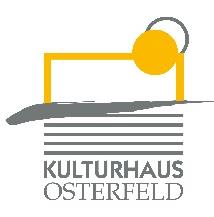 Sonntag, 11. Dezember 2022 um 19.00 UhrKulturhaus Osterfeld – Großer SaalDodokayVom Deng herDodokay, der Schwaben-Synchro-Grasdackel, der auf YouTube & Co. Millionen von Klicks eingesammelt hat, geht mit seiner nächsten Show auf Tour! Weil vom Deng her isches so, dass des dringend nötich isch!Wer Dominik „Dodokay“ Kuhn schon live gesehen hat, darf die neueste Show nicht verpassen. In seinen berühmt-berüchtigten Stand-Ups geht der schwäbische Comedian mit der Erforschung seines eigenen Volksstammes einen Schritt weiter und verschafft dem Publikum noch tiefere Einblicke in die Seele der Schaffer, Denker, Häuslesbauer und Gelber-Sack-Naussteller. Und natürlich hat er wieder auf der ganzen Welt Filme in ihren verschollenen schwäbischen Urfassungen aufgestöbert, die er auf der mitgebrachten Leinwand zeigt.Wer den Spagat zwischen Hollywood und Leimerstetten live erleben will, der muss sich die Dodokay-Show anschauen – vom Deng her.Eintritt: VK: € 33,90 AK: € 35,00 o.E.Karten und Informationen gibt es im Kulturhaus Osterfeld (07231) 3182-15, dienstags bis freitags, 14.00 bis 18.00 Uhr, per Mail unter: karten@kulturhaus-osterfeld.de und an allen bekannten Vorverkaufsstellen oder unter www.kulturhaus-osterfeld.de.Pforzheim, den 27.10.2022i.A. Christine SamstagPresse und Sekretariat